Publicado en Madrid.- EKMB el 24/02/2023 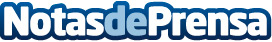 La tecnología decisional imprescindible en los recobros: automatizar o morirLa implementación de nuevos mecanismos y herramientas tecnológicas facilita la automatización de las gestiones la toma de decisiones y agiliza las operaciones en los procesos de recobro. Los nuevos comportamientos del cliente y el propio desarrollo y necesidades del sector, en el que prima la inmediatez, agilidad y seguridad, exigen la implantación de plataformas decisionales para automatizar, segmentar y optimizar los resultados de los recobros, y gestionar los riesgos de manera avanzada. Informa EKMB
Datos de contacto:En Ke Medio Broadcasting S.L917292470Nota de prensa publicada en: https://www.notasdeprensa.es/la-tecnologia-decisional-imprescindible-en-los Categorias: Derecho Finanzas Ciberseguridad Dispositivos móviles Innovación Tecnológica http://www.notasdeprensa.es